Erie High School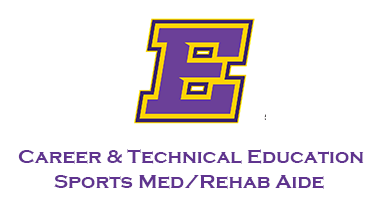 Erie High SchoolRehabilitation Aide Curriculum MapCIP Code #51.2604Rehabilitation Aide Curriculum MapCIP Code #51.2604Industry StandardsOSHANational Safety CouncilLevel I 1st QuarterSafety Rules of School/LabInfection Control/Disease Transmission Prevention (BBPs)Medical TerminologyVital SignsVisual Acuity2nd QuarterMedical TerminologyHOPS/SOAP IntroductionPlyometric exercisesShoulder Complex StrengtheningOSHA-10 Certification3rd QuarterMedical TerminologyKnee Strengthening/StretchingHip Strengthening/StretchingSplintingBasic Taping Skills4th QuarterMedical TerminologyFoot/Ankle StrengtheningStretchingConcussion/Heat IllnessLevel II1st QuarterSafety Rules of School/LabInfection Control/Disease Transmission PreventionAnatomical Position, Body Planes, Directions, CavitiesIntegumentary SystemSkeletal System2nd QuarterSkeletal SystemMuscular SystemNervous System/Special Senses Intro. to Sports Med. (Unit 1: Intro SPMD and AT)CPR Certification (2-year cert)3rd QuarterCardiovascular SystemEndocrine SystemLymphatic SystemIntro to Sports Med (Unit 2: Roles/Responsibilities in AT)AT Secondary School Part 1: Health Care Administration & Responsibilities4th QuarterRespiratory SystemUrinary/Excretory/Digestive SystemsReproductive/Immune SystemsIntro to Sports Med. (Cont. Unit 2, Start Unit 3: Injury Assessment and Management)AT Secondary School Part 2: Injury/Illness Prevention and Wellness PromotionLevel III1st QuarterSafety Rules of School/LabSelf-Paced Review of all Vitals/Lab SkillsPhysical Therapy Aide (PT Aide) Certification Text: Unit 1: Introduction to Physical TherapyCont. Intro to SPMD Unit 3Cont. AT Part 2; Start Part 3: Immediate and Emergency CareFoot/Ankle/Lower Leg Injury, Treatment, Assessment, and Rehab2nd QuarterPT Aide Certification Text: Units 2 and 3: Scientific Principles; Medical Disorders and Physical TherapySelf-paced Review of all Vitals/Lab SkillsAT Secondary School Part 4: Therapeutic InterventionKnee/Hip Injury, Treatment, Assessment, and Rehab3rd QuarterPT Aide Certification Text: Units 4 and 5: Patient Preparation and Physical Therapy ModalitiesSelf-Paced Review of Vitals/Lab SkillsAT Secondary School Part 5: Examination, Assessment, and DiagnosisResume Writing, Employment Soft SkillsWrist/Hand/Elbow/Shoulder Injury, Treatment, Assessment, and Rehab4th QuarterPT Aide Certification Text: Unit 6: Career Development and Job-seeking Skills in Physical TherapyPT Aide Test Prep and TestSelf-Paced Review of Vitals/Lab SkillsChest/Head/Neck Injury, Treatment, Assessment, RehabLevel IV1st QuarterNOCTI Prep—A&P CO-OPSafety Rules of School/LabSelf-Paced Review of all Vitals/Lab Skills2nd QuarterNOCTI-Prep—Med-Term and Clinical SkillsCO-OPSelf-Paced Review of all Vitals/Lab Skills CPR (2-year cert)3rd QuarterNOCTI-Prep—Psychomotor Skills and Signs/Symptoms/Treatments of InjuriesCO-OPSelf-Paced Review of all Vitals/Lab Skills4th QuarterNOCTI Prep—A&P, Med-Terms, Psychomotor SkillsResume Writing and Mock Interviews